Lesson 2 Practice ProblemsWhich of the following is true?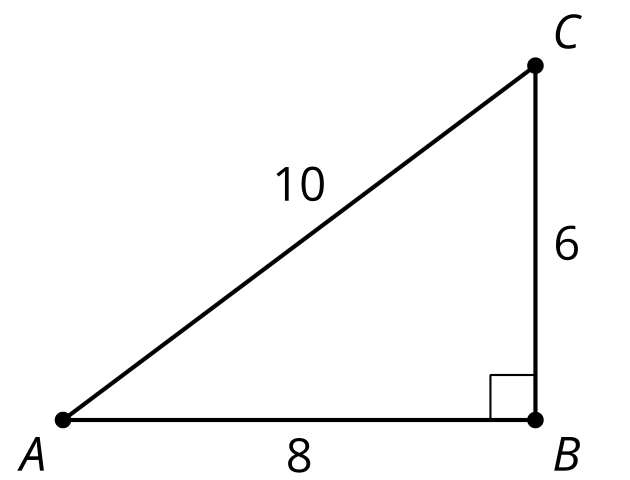 Here is triangle ABC:Express the length of segment  using sine or cosine.Express the length of segment  using sine or cosine.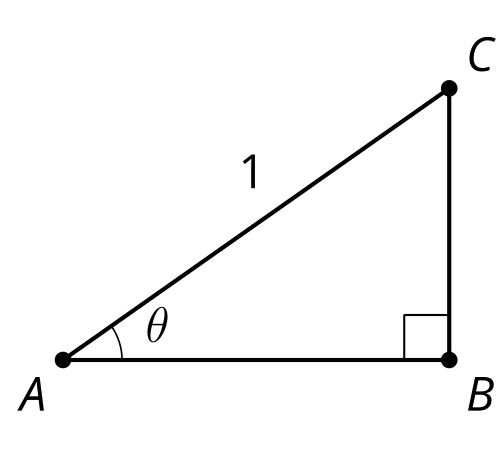 Triangle DEF is similar to triangle ABC.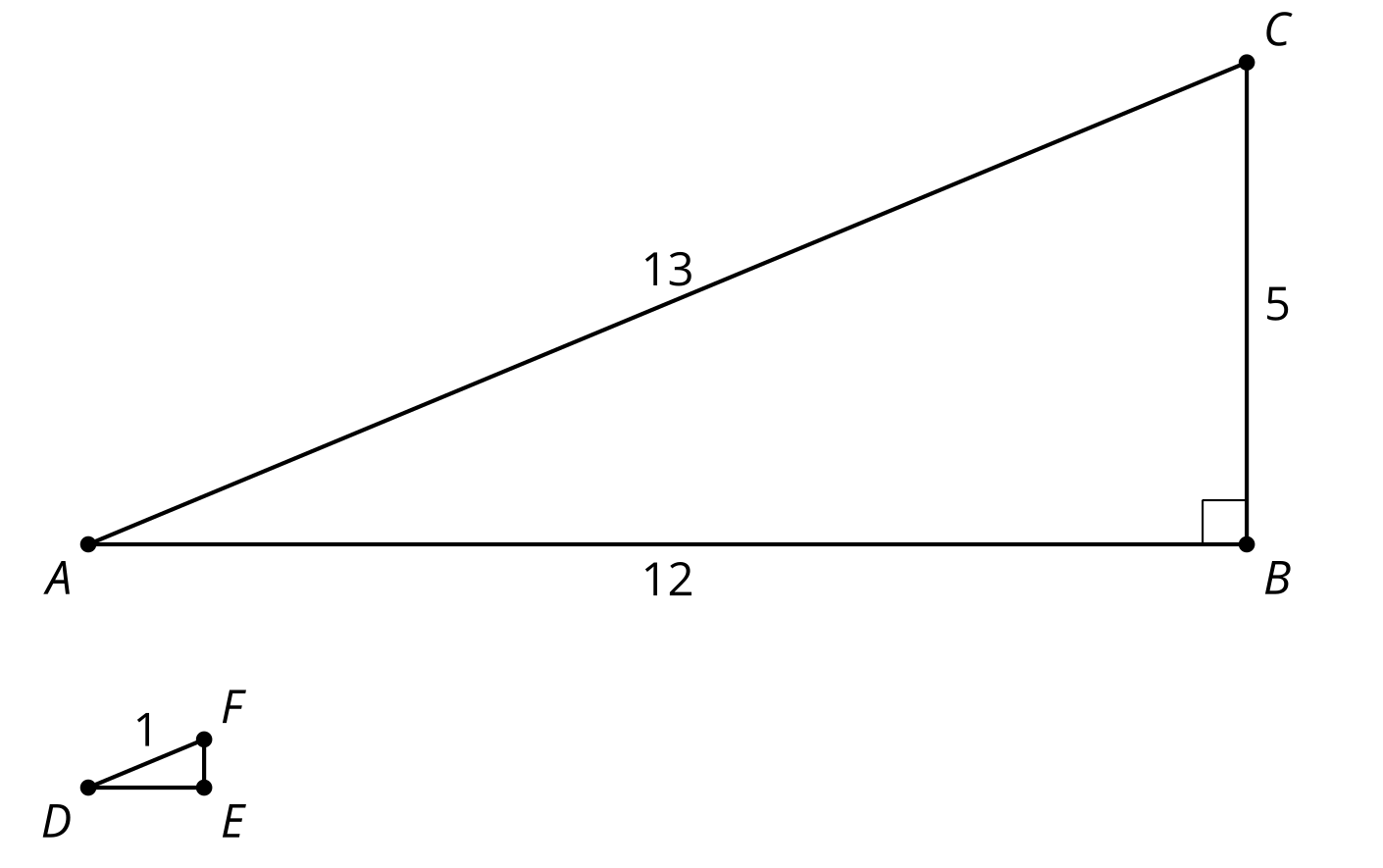 What is the length of segment ? What is the length of segment ? Explain how you know.Explain why the length of segment  is  and the length of segment  is .Here is a triangle.Find , , and . Explain your reasoning.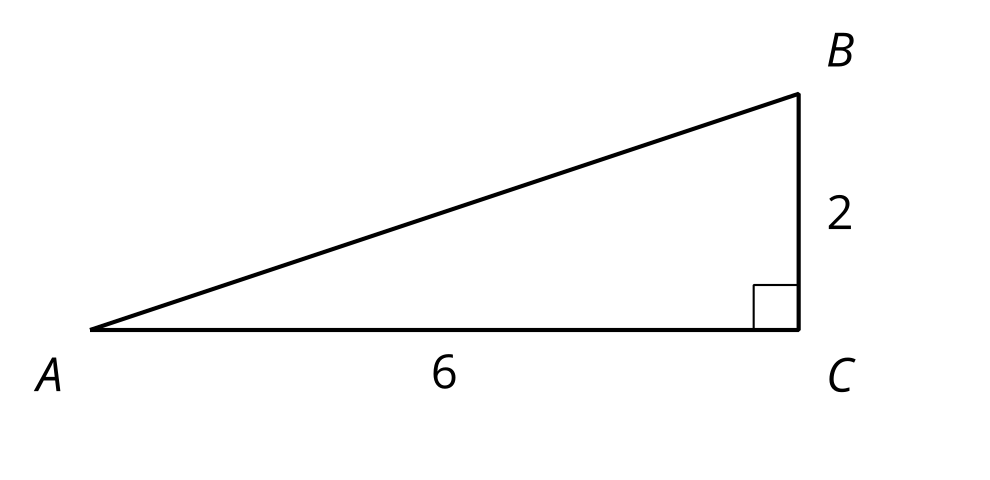 Sketch and label a right triangle  with .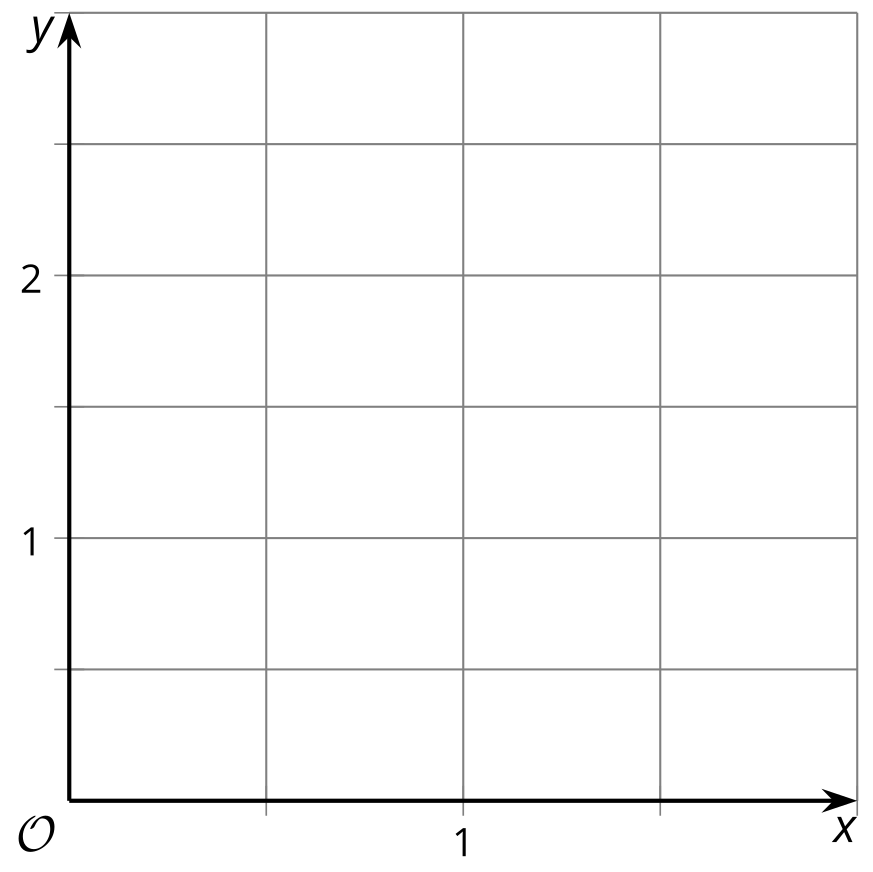 The point  lies on a circle with center . Name at least one point in each quadrant that lies on the circle. (From Unit 6, Lesson 1.)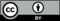 © CC BY 2019 by Illustrative Mathematics®